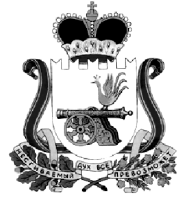 ОТДЕЛ ОБРАЗОВАНИЯ АДМИНИСТРАЦИИ МУНИЦИПАЛЬНОГО ОБРАЗОВАНИЯ “КАРДЫМОВСКИЙ  РАЙОН” СМОЛЕНСКОЙ ОБЛАСТИП Р  И К А Зот  25.09. 2015                                   № 148О внесении изменений в приказ Отдела образования Администрации муниципального образования «Кардымовский район» Смоленской области №144 от 17.09.2015 В соответствии с изменениями кадрового состава общеобразовательных учреждений районап р и к а з ы в а ю:Внести изменения в пункт 6 (приложение 7) приказа Отдела образования №144 от 17.09.2015 «О проведении олимпиады школьников в 2015-2016 учебном году», изложив его в следующей редакции (Приложение 1).Ответственность за реализацию данного приказа возложить на старшего менеджера Отдела образования А.С. Алыканову. Контроль исполнения настоящего приказа возложить на главного специалиста Отдела образования В.М. Горбачеву.Начальник Отдела образования                                                             В.В. АзаренковаПриложение 1.Состав предметно-методических комиссий для разработки заданий школьного этапа Всероссийской олимпиады школьников в 2015-2016 учебном годуСостав комиссии по математикеСостав комиссии по математикеСостав комиссии по математике1Качур Наталья АлександровнаКардымовская СШ2Серкова Елена ПетровнаКардымовская СШ3Хмызова Надежда ИвановнаКардымовская СШ4Данющенков Сергей КимовичТюшинская СШ5Ефимов Геннадий НиколаевичШокинская ОШ6Петров Анатолий ВладимировичРыжковская СШСостав комиссии по русскому языку и литературеСостав комиссии по русскому языку и литературеСостав комиссии по русскому языку и литературе1Хруленко Тамара АлексеевнаСоловьевская ОШ2Лияскина Елена АлександровнаКардымовская СШ3Амирбаева Ольга МихайловнаКардымовская СШ4Кунцевич Галина ВладимировнаКардымовская СШ5Власова Жанна ИвановнаСоловьевская ОШ6Стригачева Татьяна НиколаевнаТюшинская СШСостав комиссии по химииСостав комиссии по химииСостав комиссии по химии1Баранова Марина АлексеевнаКардымовская СОШ2Ульященкова Елена АлександровнаКаменская ОШ3Баранова Ольга АлексеевнаРыжковская СШСостав комиссии по истории, обществознанию и правуСостав комиссии по истории, обществознанию и правуСостав комиссии по истории, обществознанию и праву1Силина Нина ВладимировнаШокинская ОШ2Горбачева Ольга ВитальевнаКардымовская СШ3Ковалева Татьяна ЛеонидовнаКаменская ОШ4Аношенкова Светлана СергеевнаКардымовская СШСостав комиссии по физикеСостав комиссии по физикеСостав комиссии по физике1Петров Анатолий ВладимировичРыжковская СШ2Хмызова Надежда ИвановнаКардымовская СШ3Агеева Людмила ВладимировнаКардымовская СШ4Глахова Любовь ИвановнаШокинская ОШСостав комиссии по географииСостав комиссии по географииСостав комиссии по географии1Решетова Светлана ЕвгеньевнаСоловьевская ОШ2Терещенкова Светлана НиколаевнаКардымовская СШ3Полуэктова Елена АнатольевнаКардымовская СШ4Новикова Екатерина НиколаевнаТюшинская СШСостав комиссии по технологииСостав комиссии по технологииСостав комиссии по технологии1Николаенкова Татьяна ПетровнаКардымовская СШ2Снеткова Наталья НиколаевнаШестаковский филиал Соловьевская ОШ3Головина Светлана ИвановнаКаменская ОШ4Вавилина Олеся ЕвгеньевнаРыжковская СШСостав комиссии по биологииСостав комиссии по биологииСостав комиссии по биологии1Гуленкова Елена НиколаевнаТюшинская СШ2Полуэктова Елена АнатольевнаКардымовская СШ3Ковалева Ольга ВладимировнаКаменская ОШ4Цыбульская Инга ЮрьевнаСоловьевская ОШ5Баранова Марина АлексеевнаКардымовская СШСостав комиссии по физической культуреСостав комиссии по физической культуреСостав комиссии по физической культуре1Чирикова Елена ВикторовнаРыжковская СШ2Фирсова Валентина НиколаевнаКардымовская СШ3Лынченко Александр ВячеславовичКардымовская СШ4Василенко Валентин МихайловичКаменская ОШСостав комиссии по иностранному языкуСостав комиссии по иностранному языкуСостав комиссии по иностранному языку1Петросян Тереза ВагаршаковнаШокинская СОШ2Василенко Виталий АлексеевичСоловьевская ООШ3Хомутова Жанна ВалерьевнаТюшинская СШ4Сагалаева Марина ГеннадьевнаКардымовская СШСостав комиссии по ОБЖСостав комиссии по ОБЖСостав комиссии по ОБЖ1Лынченко Александр ВячеславовичКардымовская СШ2Никитин Евгений АлексеевичТюшинская СШ3Ковалева Анжелика ГеннадьевнаШокинская ОШСостав комиссии по МХКСостав комиссии по МХКСостав комиссии по МХК1Николаенкова Татьяна ПетровнаКардымовская СШ2Бурова Ирина НиколаевнаКардымовская СШ3Вавилина Виктория ЕвгеньевнаРыжковская СШ